ROMÂNIA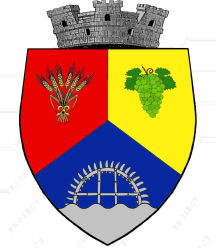 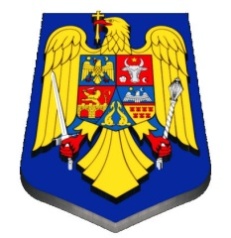 JUDEŢUL OLTORAŞUL DRĂGĂNEŞTI-OLTPRIMĂRIAStr.Nicolae Titulescu , nr.150 /173Atel: 0249.465.815/102, fax: 0249465811site: www.draganesti-olt.ro, e-mail: primaria@draganesti-olt.ro / asistentasociala@draganesti-olt.ro 	Nr.23482/28.06.2022A N U N TPrimăria orașului Draganesti-Olt, județul Olt organizează concurs pentru ocuparea postului contractual de execuție vacant, de şofer din cadrul Compartimentului Administrativ – Direcția de Asistenta Sociala.Pentru a ocupa un post contractual vacant sau temporar vacant candidații trebuie să îndeplinească următoarele condiții generale, conform art. 3 al Regulamentului-cadru aprobat prin Hotărârea Guvernului nr. 286 din 23 martie 2011, cu modificările și completările ulterioare: a) are cetățenia română, cetățenie a altor state membre ale Uniunii Europene sau a statelor aparținând Spațiului Economic European și domiciliul în România;b) cunoaște limba română, scris și vorbit;c) are vârsta minimă reglementată de prevederile legale;d) are capacitate deplină de exercițiu;e) are o stare de sănătate corespunzătoare postului pentru care candidează, atestată pe baza adeverinței medicale eliberate de medicul de familie sau de unitățile sanitare abilitate;f) îndeplinește condițiile de studii și, după caz, de vechime sau alte condiții specifice potrivit cerințelor postului scos la concurs;g) nu a fost condamnată definitiv pentru săvârșirea unei infracțiuni contra umanității, contra statului ori contra autorității, de serviciu sau în legătură cu serviciul, care împiedică înfăptuirea justiției, de fals ori a unor fapte de corupție sau a unei infracțiuni săvârșite cu intenție, care ar face-o incompatibilă cu exercitarea funcției, cu excepția situației în care a intervenit reabilitarea.Condiţiile specifice necesare în vederea participării la concurs şi a ocupării funcției contractuale sunt:studii  medii/ generale  absolvite cu diplomă de bacalaureat;permis de conducere auto categoria D;vechime în munca  – minimum 7 ani, vechime minimum 3 ani permis conducere categoria D;aviz psihologic – eliberat de un cabinet autorizat; poseda atestat pentru transportul rutier de persoane, eliberat de ARR;poseda card tahograf.Concursul se va organiza conform calendarului următor:11.07.2022, ora 16.00: termenul limită de depunere a dosarelor;20.07.2022, ora 10.00 – proba scrisă;26.07.2022, ora 10.00 – interviul.Dosarele de înscriere se depun la sediul instituției în termen de 10 zile lucrătoare de la publicarea anunțului. Conform art. 6 al Regulamentului-cadru privind stabilirea principiilor generale de ocupare a unui post vacant sau temporar vacant corespunzător funcțiilor contractuale și a criteriilor de promovare în grade sau trepte profesionale imediat superioare a personalului contractual din sectorul bugetar plătit din fonduri publice, pentru înscrierea la concurs candidații vor prezenta un dosar de concurs care va conține următoarele documente:cererea de înscriere la concurs adresată conducătorului autorității sau instituției publice organizatoare;copia actului de identitate sau orice alt document care atestă identitatea, potrivit legii, după caz;copiile documentelor care să ateste nivelul studiilor și ale altor acte care atestă efectuarea unor specializări, precum și copiile documentelor care atestă îndeplinirea condițiilor specifice ale postului solicitate de autoritatea sau instituția publică;carnetul de muncă sau, după caz, adeverințele care atestă vechimea în muncă, în meserie și/sau în specialitatea studiilor, în copie;cazierul judiciar sau o declarație pe propria răspundere că nu are antecedente penale care să-l facă incompatibil cu funcția pentru care candidează;adeverință medicală care să ateste starea de sănătate corespunzătoare eliberată cu cel mult 6 luni anterior derulării concursului de către medicul de familie al candidatului sau de către unitățile sanitare abilitate;curriculum vitae.Adeverința care atestă starea de sănătate conține, în clar, numărul, data, numele emitentului și calitatea acestuia, în formatul standard stabilit de Ministerul Sănătății.Candidatul declarat admis la selectia dosarelor, care a depus la inscriere o declaratie pe propria raspundere ca nu are antecedente penale , are obligația de a completa dosarul de concurs cu originalul cazierului judiciar, cel mai târziu până la data desfășurării primei probe a concursului.Copia actului de identitate, copiile documentelor de studii și carnetul de muncă sau, după caz, adeverințele care atestă vechimea vor fi prezentate și în original în vederea verificării conformității copiilor cu acestea.Bibliografie si tematica:Constituția României – republicata – integral; Ordonanța de urgenta a Guvernului nr. 57/2019 privind Codul administrativ - Titlul III al Părţii a VI a; Ordonanța Guvernului nr. 137/2000 privind prevenirea şi sancţionarea tuturor formelor de discriminare, republicată, cu modificările şi completările ulterioare - integral; Legea nr. 202/2002 privind egalitatea de şanse şi de tratament între femei şi bărbaţi, republicată, cu modificările şi completările ulterioare – integral; Legea nr. 53/2003 privind Codul Muncii - integral; Legea nr. 319/2006 – Legea securităţii şi sănătăţii în muncă – integral; O.U.G. nr. 195/2002 privind circulația pe drumurile publice - integral ;H.G. 1391/2006 pentru aprobarea Regulamentului de aplicare a Ordonanței de Urgenta a Guvernului nr. 195/2002 cu modificările si completările la zi - integral; H.G .nr. 38 din 16 ianuarie 2008 privind organizarea timpului de munca al persoanelor care efectuează activitati mobile de transport rutier – integral.La studierea actelor normative din bibliografie, candidaţii vor avea în vedere toate republicările, modificările şi completările intervenite până la data concursului.Relații suplimentare se pot obține la sediul Primăriei orașului Draganesti - Olt, str. N. Titulescu, nr.150 , telefon 0249465102, fax 0249465811.PRIMAR,Ing. Marian Viorel TUDORICĂ